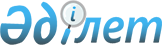 О внесении дополнения и изменения в постановления Правительства Республики Казахстан от 10 марта 2000 года N 378 и от 23 января 2002 года N 84
					
			Утративший силу
			
			
		
					Постановление Правительства Республики Казахстан от 21 октября 2002 года N 1135. Утратило силу постановлением Правительства Республики Казахстан от 26 января 2009 года N 56.
      


Сноска. Утратило силу постановлением Правительства РК от 26.01.2009 


 N 56 


 (вводится в действие с 01.01.2009).



      Правительство Республики Казахстан постановляет: 



      1. Внести в некоторые решения Правительства следующие дополнение и изменение: 



      1) в постановление Правительства Республики Казахстан от 10 марта 2000 года N 378 
 P000378_ 
 "Об утверждении Перечня лекарственных средств, в том числе лекарственных субстанций, изделий медицинского (ветеринарного) назначения, включая протезно-ортопедические изделия, сурдотифлотехники и медицинской (ветеринарной) техники, материалов и комплектующих для производства лекарственных и диабетических средств, изделий медицинского (ветеринарного) назначения, включая протезно-ортопедические изделия, и медицинской (ветеринарной) техники, освобождаемых от налога на добавленную стоимость" (САПП Республики Казахстан, 2000 г., N 15, ст. 145): 



      в Перечне лекарственных средств, в том числе лекарственных субстанций, изделий медицинского (ветеринарного) назначения, включая протезно-ортопедические изделия, сурдотифлотехники и медицинской (ветеринарной) техники, материалов и комплектующих для производства лекарственных и диабетических средств, изделий медицинского (ветеринарного) назначения, включая протезно-ортопедические изделия, и медицинской (ветеринарной) техники, освобождаемых от налога на добавленную стоимость, утвержденном указанным постановлением: 



      абзац второй примечания дополнить предложением следующего содержания: 



      "В случае импорта товаров, в рамках договоров о государственных закупках, вместо устава и обязательства о целевом использовании ввозимых товаров, в таможенные органы предоставляется договор, заключенный между заказчиком и поставщиком, осуществляющим импорт"; 



      2) 


(утратил силу - постановлением Правительства РК от 23.12.2008 


 N 1229 


(вводится в действие с 01.01.2009). 







      


Сноска. Пункт 1 с изменениями, внесенными постановлением Правительства РК от 23.12.2008 


 N 1229 


(вводится в действие с 01.01.2009).





      2. Настоящее постановление вступает в силу со дня подписания.

     

 Премьер-Министр 




      Республики Казахстан




 

					© 2012. РГП на ПХВ «Институт законодательства и правовой информации Республики Казахстан» Министерства юстиции Республики Казахстан
				